DAFTAR RIWAYAT PENDIDIKANMunawir Mursalim,, lahir pada tanggal 13 september 1992 di Ele Kabupaten Barru Provinsi Sulawesi Selatan anak ke kedua dari tiga bersaudara dari pasangan Muhammad Mursalim S.sos dan Ibunda HJ. Rusnani.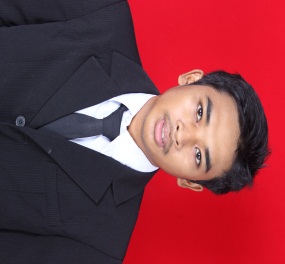 Penulis kemudian menyelesaikan pendidikan sekolah dasar pada tahun 2005 di SDN 03 Ele Kecamatan Tanete Riaja Kab.Barru  dan menengah pertama tahun 2008 di SMP Negeri 2 Tanete Riaja Kab.Barru Pada tahun yang sama penulis melanjutkan pendidikan menengah di SMA Negeri 1 Tanete Rilau Kabupaten Barru Provinsi Sulawesi Selatan dan selesai pada tahun 2011. Pada tahun yang sama penulis menempuh pendidikan Perguruan Tinggi Negeri di Universitas Negeri Makassar, Fakultas Ilmu Pendidikan Jurusan  Pendidikan Luar Sekolah setelah lulus melalui jalur UTUL. Penulis ikut terlibat dalam kepengurusan HIMAPLUS Periode 2012/2013 sebagai Anggota Bidang Pendidikan dan Latihan (DIKLAT).